Обращение заведующей МБДОУ «Детский сад № 26 «Золотая рыбка» Режевского городского округа Т.А.Закировой                                                                      о нетерпимости коррупционных проявлений.В соответствии с Федеральным законом «О противодействии коррупции», одной из мер профилактики коррупции является формирование в обществе нетерпимости к коррупционному поведению. В МБДОУ «Детский сад № 26 «Золотая рыбка»   разработана антикоррупционная политика, целью которой является обеспечение работы по профилактике и противодействию коррупции.Задачами антикоррупционной политики являются:информирование работников центра о нормативно-правовом обеспечении работы по противодействию коррупции и ответственности за совершение коррупционных правонарушений;определение основных принципов противодействия коррупции;разработка и реализация плана, направленного на профилактику и противодействие коррупции.Сотрудники МБДОУ «Детский сад № 26 «Золотая рыбка» обязаны:не совершать и не участвовать в совершении коррупционных правонарушений;воздерживаться от поведения, которое может быть истолковано окружающими как готовность совершить или участвовать в совершении коррупционного правонарушения в интересах или от имени учреждения;незамедлительно информировать руководителя о случаях склонения работника к совершению коррупционных правонарушений;незамедлительно информировать руководителя о ставшей известной работнику информации о случаях совершения коррупционных правонарушений другими работниками или иными лицами;сообщить руководителю учреждения о возможности возникновения либо возникшем у работника конфликте интересов.Прошу всех сотрудников МБДОУ «Детский сад № 26 «Золотая рыбка» строго соблюдать требования антикоррупционной политики и не допускать коррупционных правонарушений.    Муниципальное бюджетное дошкольное             образовательное учреждение       «Детский сад №26 «Золотая рыбка»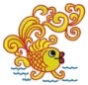     Муниципальное бюджетное дошкольное             образовательное учреждение       «Детский сад №26 «Золотая рыбка»Адрес: 623752 Свердловская область,  г. Реж, ул. Чапаева, д. 23
Тел.: 8 (34364)  3 88 80     Email: detsad_zolotayrubka@mail.ru